ФЭМПТема: «Соседи числа»Цель: Знакомить детей с «соседями» числа в числовом ряду.Совершенствовать навыки ориентировки в пространстве.Развивать внимание, зрительную память, логическое мышление.какой кубик надо поставить на месте пропуска.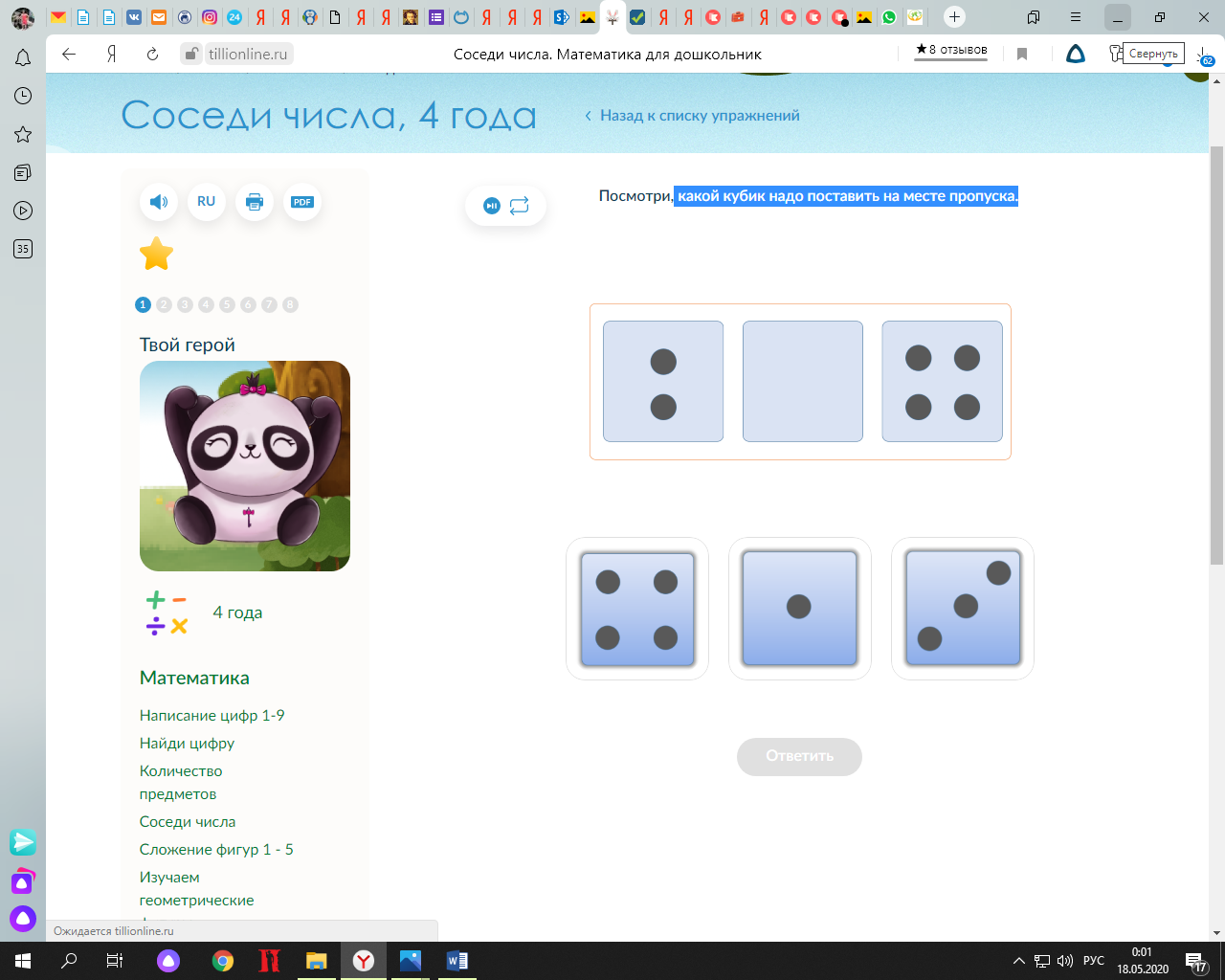 какой кубик надо поставить на месте пропуска.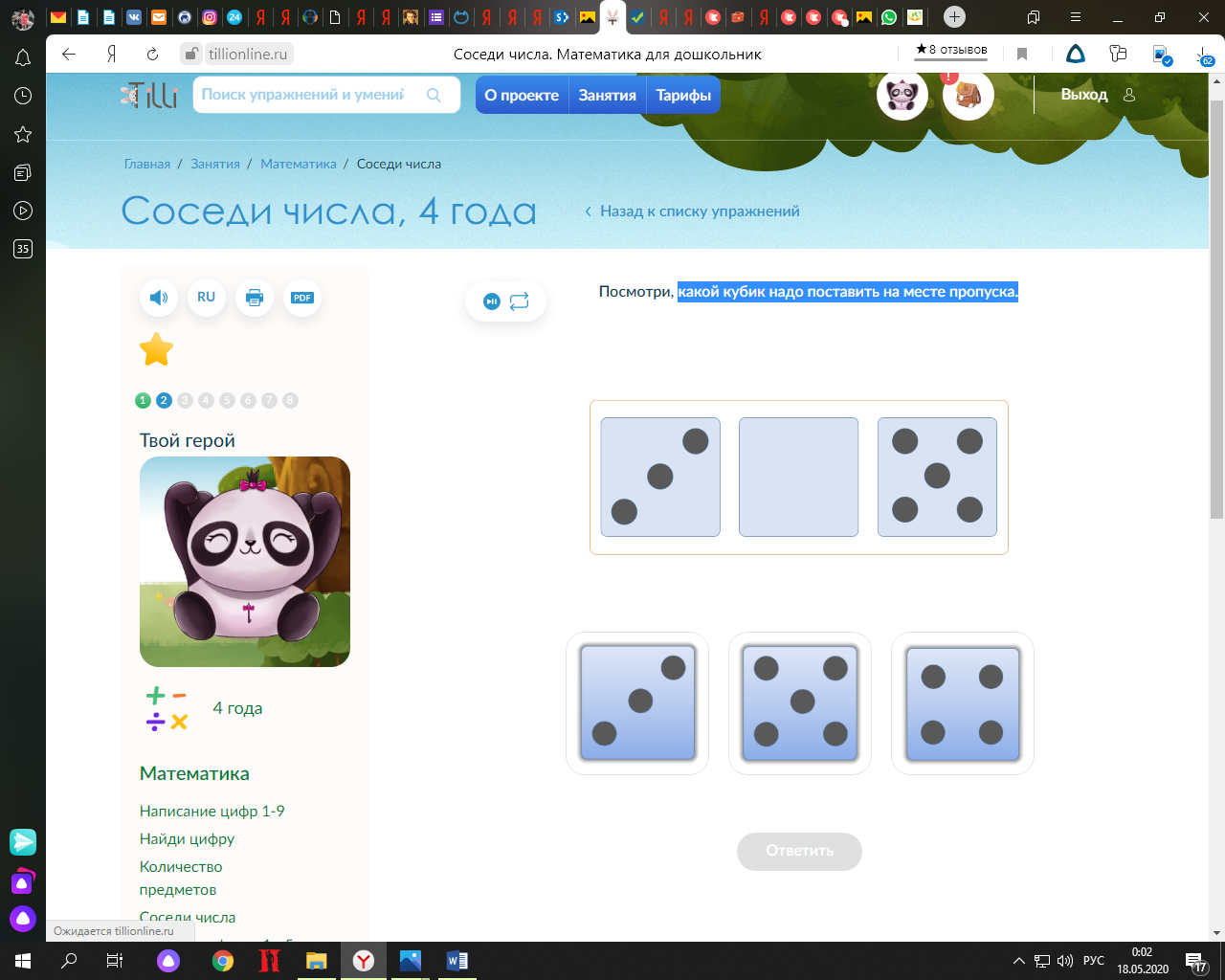 Какой кубик надо поставить на свободное место?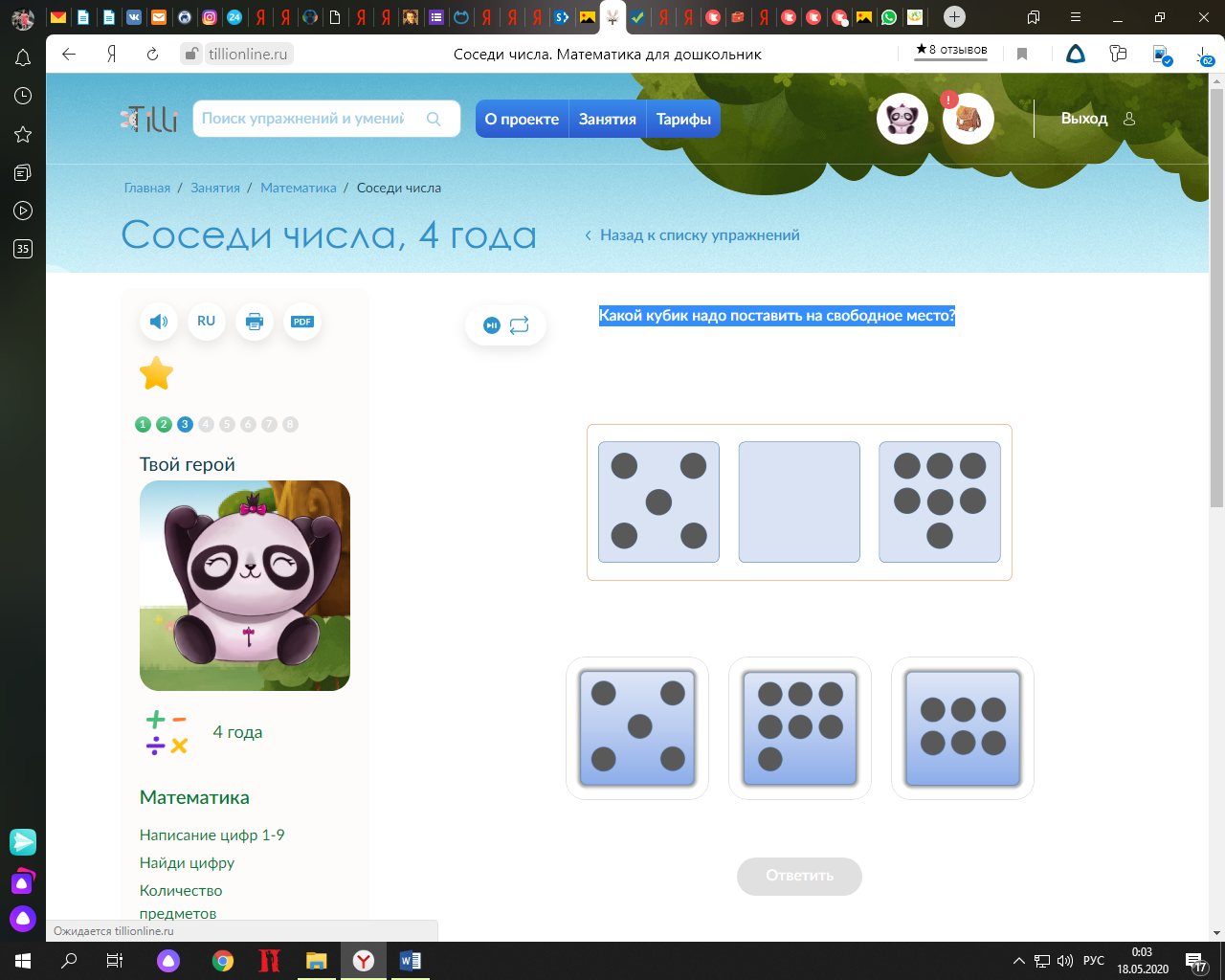 какой кубик надо поставить на месте пропуска.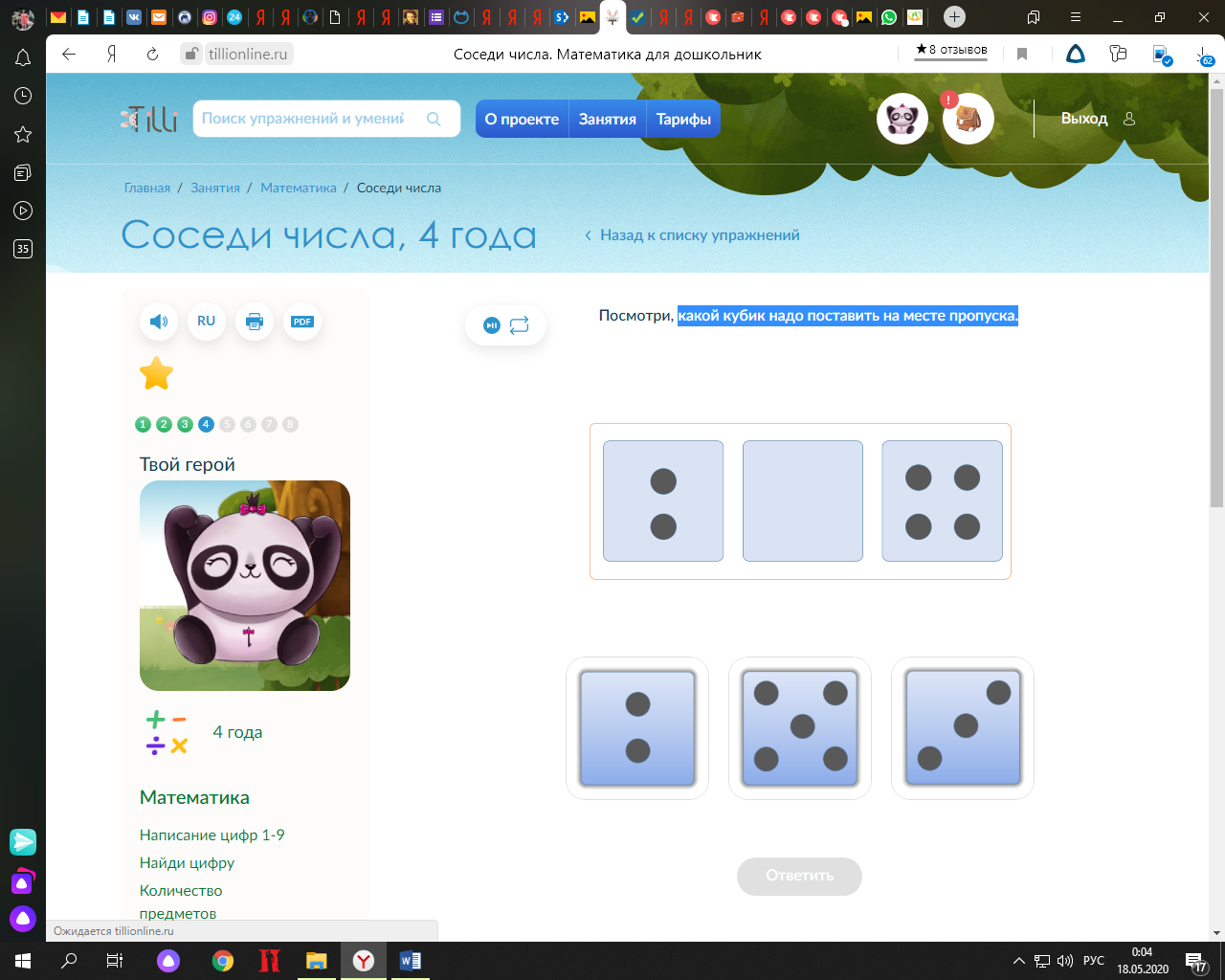 